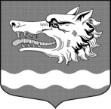 СОВЕТ ДЕПУТАТОВ  МУНИЦИПАЛЬНОГО ОБРАЗОВАНИЯРаздольевское сельское поселение муниципального образованияПриозерский  муниципальный район Ленинградской областиРЕШЕНИЕ30 октября 2017 года	      					                              № 107          Об утверждении Правил благоустройстватерритории     муниципального      образованияРаздольевское          сельское             поселение                муниципального     образования   Приозерский                муниципальный район Ленинградской области     В целях решения вопросов местного значения поселения, руководствуясь п.п. 3 п. 3 ст. 28 ст. 14  Федерального закона от 06.10.2003 года № 131-ФЗ «Об общих принципах организации местного самоуправления в Российской Федерации», руководствуясь Приказом Министерства строительства и жилищно-коммунального хозяйства РФ  от 13 апреля 2017 г. N 711/пр «Об утверждении методических рекомендаций для подготовки правил благоустройства территорий поселений, городских округов, внутригородских районов», руководствуясь ст. 19 п. 15 Устава муниципального образования Раздольевское сельское поселение, Совет депутатов РЕШИЛ:1. Утвердить Правила благоустройства территории муниципального образования Раздольевское сельское поселение муниципального образования Приозерский муниципальный район Ленинградской области, согласно Приложению № 1.2. Считать утратившим силу решение Совета депутатов муниципального образования Раздольевское сельское поселение от 22.11.2013 № 168 «Об утверждении Норм и Правил  по благоустройству муниципального образования Раздольевское сельское поселение муниципального образования Приозерский муниципальный район Ленинградской области».3. Решение подлежит опубликованию в средствах массовой информации и размещению на сайте муниципального образования.4. Решение вступает в силу с момента его официального опубликования.5. Контроль за исполнением решения возложить на постоянную комиссию по промышленности, строительству, транспорту, связи и жилищно-коммунальному хозяйству.Глава муниципального образования                                                  А.В.ДолговС приложением к данному Решению можно ознакомиться на сайте Раздольевское.РФ в разделе «Правила благоустройства» 